Mietvertrag Ferienwohnung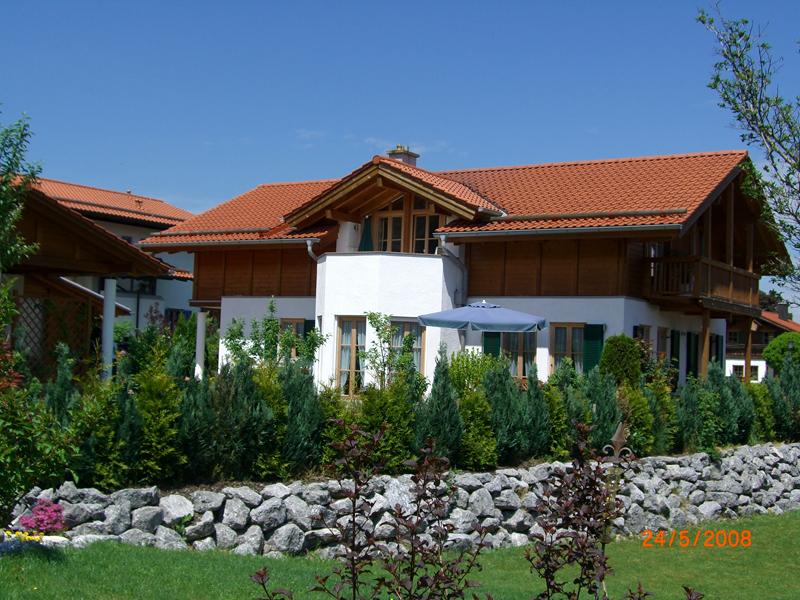 Willkommen Zuhause „Ferienwohnung Haidwand“                                             Haidwandstr.2183075 Bad FeilnbachTel: 08066 88 5 333, Fax 08066 88 5 396,Email: info@fewo-haidwand.de; www.fewo-haidwand.deMieter:1.FerienwohnungDie Wohnung besteht aus einem großen Wohn-/Essraum und einem Schlafraum, Bad, Dusche und Bidet, Sat-TV,Küche mit Herd, Backofen, Kühlschrank mit Gefrierfach. Ein Ost- und ein Südbalkon (Blick zum Wendelstein).2. Mietraum und PreisDie Mietzeit beginnt am ____.____.2024    ab 14.00 -18.00 Uhr AnreiseUnd endet am 		 ____ .____.2024   bis 10.00 Uhr AbreiseDer Mietpreis beträgt 105,-€ pro Einheit / Nacht für 2 Pers. (Erw./Kind). Jede weitere Person pro Einheit/Nacht 20,-€. Bei einer Buchung über „Premiumpartner z.B. Booking, Expedia etc.“, wird ein Aufschlag in Höhe von 20%/Tag fällig. Bei Kurzaufenthalt (3-6Ü) wird ein einmaliger Aufschlag von 60,-€ berechnet. Der Gesamtpreis/€ wird zzgl. Kurbeitrag berechnet und ist am An-/ oder am Abreisetag bei Übergabe der Wohnung in bar zu entrichten.Im Preis inbegriffen: Heizung, Wasser, Strom, Bettwäsche, Handtücher, Radio und TV, WLAN, Parkplatz, Endreinigung.3. RücktrittAb 01.07.2021 sind Buchungs-Stornierungen bis 14-Tage vor Reiseantritt kostenlos. Bei späteren Stornierungen werden 80% der Buchungskosten in Rechnung gestellt. Wir empfehlen Ihnen den Abschluss einer Reiserücktrittversicherung.4. SorgfaltspflichtenDie Mieter haben die Mieträumlichkeiten und Einrichtungsgegenstände pfleglich zu behandeln, sowie den anfallenden Müll (Mülltrennung Papier, Glas, Kunststoff, Restmüll) zu entsorgen. Schuldhaft verursachte Schäden oder Verlust der Schlüssel und die damit verbundenen Kosten, haben die Mieter zu tragen. Die Mieter sind verpflichtet, bei Bezug der Räumlichkeiten, die Einrichtung auf ihre Vollständigkeit und ihre Gebrauchstauglichkeit hin zu überprüfen und Beanstandungen unverzüglich gegenüber dem Vermieter anzuzeigen. Während der Mietzeit eintretende Schäden haben die Mieter ebenfalls unverzüglich zu melden. Kommen die Mieter diesen Pflichten nicht nach, steht ihnen eine Mietminderung wegen dieser zu beanstandenden Punkte nicht zu. Die Wohnung darf nur von den im Vertrag genannten Personen bewohnt werden. Bei Verlassen der Wohnung sind stets die Dachfenster zu schließen.Haustiere sind nicht erlaubt, sowie das Rauchen im Haus bzw. in der Ferienwohnung ist nicht gestattet! Mieter: ………………………………, den …………….,……….			Unterschrift: ……………………….Vermieter: Fam. Stenger,       B. Feilnbach, den ………………………………			Unterschrift: ……………………….Name:HerrGeburtsdatenFrauStrasse:TelefonPLZMobilOrtEMail